Publicado en 08034, Barcelona el 29/01/2013 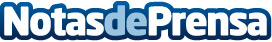 Geocomunicacion.com practicará el Marketing con CausaGeocomunicacion.com es la nueva plataforma creada por SOCIALetic.com para unir personas, empresas, ideas y presupuestos; y dar una notoriedad activa a las empresas del sector. Desde la nueva página se confirma que se practicará el marketing con causa para poner su "granito de arena" en pro de los movimiento solidarios de ayuda a los más desfavorecidos.Datos de contacto:Inbound-Publicidad.comPrensa SOCIALetic.com / Geocomunicacion.com902 877 657Nota de prensa publicada en: https://www.notasdeprensa.es/geocomunicacioncom-practicara-el-marketing-con-causa Categorias: Marketing http://www.notasdeprensa.es